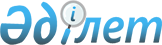 М.Т.Есенбаевты Қазақстан Республикасының Экономика және сауда министрі етіп тағайындау туралыҚазақстан Республикасы Президентінің Жарлығы. 2002 жылғы 30 қаңтар N 794

      Мәжит Төлеубекұлы Есенбаев Қазақстан Республикасының Экономика және сауда министрі болып тағайындалсын.       Қазақстан Республикасының Президенті 
					© 2012. Қазақстан Республикасы Әділет министрлігінің «Қазақстан Республикасының Заңнама және құқықтық ақпарат институты» ШЖҚ РМК
				